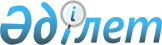 О переименовании улиц города ШымкентаСовместное решение Шымкентского городского маслихата Южно-Казахстанской области от 23 декабря 2010 года N 43/374-4с и постановление Шымкентского городского акимата Южно-Казахстанской области от 23 декабря 2010 года N 1989. Зарегистрировано Управлением юстиции города Шымкента Южно-Казахстанской области 20 января 2011 года N 14-1-131

      В соответствии с пунктом 4 статьи 13 Закона Республики Казахстан от 8 декабря 1993 года «Об административно-территориальном устройстве Республики Казахстан» и с учетом мнения населения соответствующей территории, акимат города Шымкента ПОСТАНОВИЛ и Шымкентский городской маслихат РЕШИЛ:



      1. Присвоить имя улице 2- Новостройка Енбекшинского района Алимхана Ермекова.



      2. Переименовать улицу Бабушкина Аль-Фарабийского района на Нура.



      3. Настоящее совместное постановление и решение вводится в действие по истечении десяти календарных дней после его первого официального опубликования.            Аким города Шымкента                       А.Жетписбаев

      Председатель сессии городского маслихата   Г.Ганиев

      Секретарь городского маслихата             Ж.Махашов
					© 2012. РГП на ПХВ «Институт законодательства и правовой информации Республики Казахстан» Министерства юстиции Республики Казахстан
				